Подключение МАНОУ СОШ №5 им. трижды Героя Советского Союза А. И. Покрышкина МО Кореновский район к сети ИнтернетПоключение к сети Интернет осуществлено в рамках исполнения государственного контракта 0173100007519000081 компанией ТрансТелеКом. О чем составлен акт: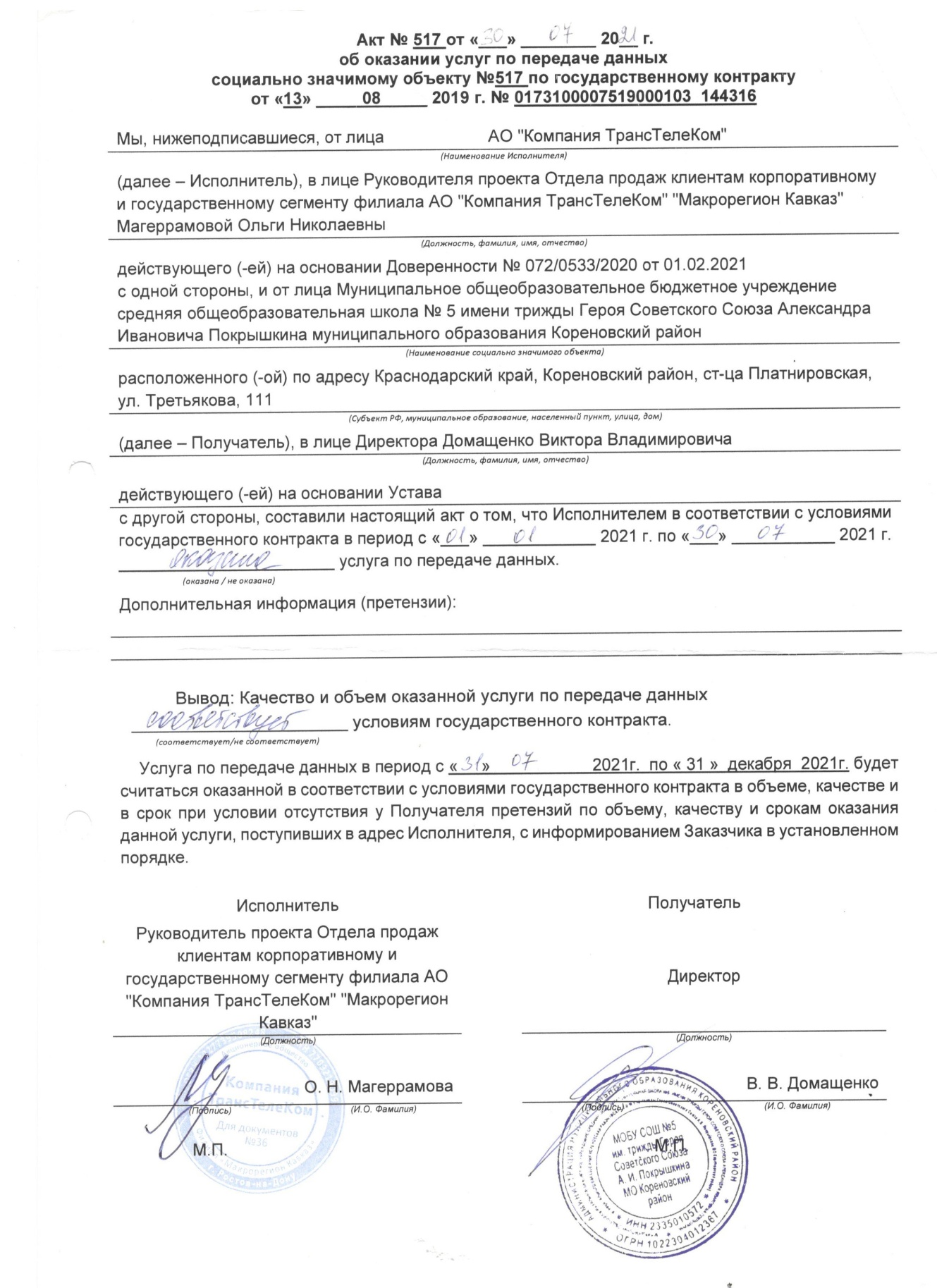 